Jadłospis  konsultowany z dietetykiem  Centrum Dietetycznego Naturhouse TOMAX”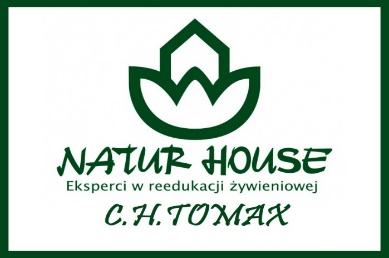 I DZIEŃ DEKADY – 13.03.2023 r.PONIEDZIAŁEKŚniadanie:Płatki miodowe 20g. Kanapka[mąka pszenna, drożdże, woda, sól], z masłem śmietankowym 5g[ śmietanka, masło, serwatka w proszku, emulgator E471, sól (0,1%), barwnik E160a: Beta-karoten, aromat. Zawartość tłuszczu mlecznego 61%],  z serem żółtym 10g[mleko krowie pasteryzowane, stabilizator- chlorek wapnia, podpuszczka mikrobiologiczna, kultury bakterii mlekowych, barwnik – annato, substancja konserwująca – azotan sodu, sól], papryką czerwoną 20g, na liściu sałaty 5g. Przekąska: kiwi 50g, woda niegazowana.Alergeny: seler, gluten, mleko, gorczyca, sezamObiad: Zupa marchewkowa(udko z kurczaka 30g, marchew 40g, pietruszka korzeń 30g, seler korzeń 30g, por 10g 30g, ziemniaki 40g, śmietana 18%[ śmietanka pasteryzowana, żywe kultury bakterii fermentacji mlekowej     oraz L. acidophilus i Bifidobacterium]). Kluski leniwe(mąka pszenna 25g, jajko 10g, ser twarogowy półtłusty 60g, masło 3g[śmietanka, masło, serwatka w proszku, emulgator E471, sól (0,1%), barwnik E160a: Beta-karoten, aromat. Zawartość tłuszczu mlecznego 61%], bułka tarta 5g, cukier 10g, cynamon 4g). Sok jabłko gruszka 150ml, woda niegazowana 150ml.Alergeny: gluten, gorczyca, nasiona sezamu, mleko, seler, jajo.Podwieczorek:Chleb pszenno żytni 35g[mąka żytnia, zakwas(żytnia mąka, woda), woda, sól], z masłem śmietankowym 5g[śmietanka, masło, serwatka w proszku, emulgator E471, sól (0,1%), barwnik E160a: Beta-karoten, aromat. Zawartość tłuszczu mlecznego 61%], z polędwicą drobiową 20g[woda, filet z kurczaka 36%, skrobia, skórki wieprzowe 5%, białko sojowe, sól, substancje zagęszczające(karagen, konjak), maltodekstryna, glukoza, stabilizatory(trifosforany, octany sodu), wzmacniacz smaku, (glutaminian monosodowy), aromaty, przeciwutleniacz(izoskominian sodu), substancja konserwująca: (azotyn sodu). Osłonka niejadalna. Produkt może zawierać: zboża zawierające gluten, jaja, białka mleka (z laktozą), orzeszki ziemne, seler, gorczycę, sezam], z ogórkiem zielonym 20g. Herbata 
z cytryną150mlAlergeny: gluten, mleko, seler, gorczyca, sezam„Jadłospis  konsultowany z dietetykiem  Centrum Dietetycznego Naturhouse TOMAX”II DZIEŃ DEKADY – 14.03.2023 r.		WTOREKŚniadanie:Kanapka 35g[mąka pszenna, drożdże, woda, sól], z masłem śmietankowym 5g[śmietanka, masło, serwatka w proszku, emulgator E471, sól (0,1%), barwnik E160a: Beta-karoten, aromat. Zawartość tłuszczu mlecznego 61%], z twarogiem sernikowym 20g(twaróg sernikowy 25g[mleko, kultury bakterii mlekowych], jogurt naturalny 25g[mleko, odtłuszczone mleko w proszku, białka mleka, żywe kultury bakterii jogurtowych.]. Kawa inka z miodem 150ml[mleko 2,00% 200 ml, kawa inka 5g[zboża 72% (jęczmień, żyto), cykoria, burak cukrowy – prażone], miód 3g).Przekąska: gruszka 80g, woda niegazowana, lizak serduszkoAlergeny: gluten, mleko, soja.Obiad:Ryżanka(udko z kurczaka 20g, marchew 30g, pietruszka korzeń 30g, seler korzeń 30g, por 10g, koper 2g, ryż biały 20g). Bryzol z kurczaka 50g(filet drobiowy 50g, olej rzepakowy 10g[100% rafinowany olej rzepakowy z pierwszego tłoczenia, filtrowany na zimno], jajko1/4, mąka pszenna 3g, bułka tarta 10g). Surówka z selera, z rodzynkami, z jabłkiem i jogurtem(seler 50g, rodzynki 10g, jabłko 30g, jogurt grecki 10g[mleko, śmietanka, żywe kultury bakterii jogurtowych (streptococcus thermophilus i Lactobacillus delbrueckii subsp. Bulgaricus) oraz L. Acidophilus i Bifidobacterium lactis]). ziemniaki 60g. Herbata malinowa z dzika różą 150ml.Alergeny: gluten, mleko, seler, jajo.Podwieczorek: Jogurt naturalny z   bananem, truskawkami i granolą z orzechową(jogurt naturalny 2% 150ml[mleko, odtłuszczone mleko w proszku, białka mleka, żywe kultury bakterii jogurtowych], śmietana 20g, brzoskwinie 100g, banan 50g, truskawki 20g, granola orzechowa[Pełnoziarniste płatki owsiane 36,5%, mąka: owsiana 7%, jęczmienna, kukurydziana; nierafinowany cukier trzcinowy, orzech arachidowy 9,4%, olej słonecznikowy, krem orzechowy 5,2%: orzech arachidowy; grys kukurydziany, płatki kokosowe, melasa trzcinowa, sól morska, substancje spulchniająca: węglany sodu; emulgator: lecytyny (z soi), ekstrakt słodu jęczmiennego. Produkt może zawierać mleko, oraz orzechy]). Herbatniki 25g[mąka pszenna, cukier, masło skoncentrowane 8,5%, syrop glukozowy, serwatka (z mleka) 
w proszku, substancje spulchniające: e500, e503, e450; sól, aromat, mleko w proszku odtłuszczone, białka mleka].Alergeny: mleko, orzechy, gluten„Jadłospis  konsultowany z dietetykiem  Centrum Dietetycznego Naturhouse TOMAX”III DZIEŃ DEKADY- 15.03.2023 r.ŚRODAŚniadanie:Kanapki 35g[żytnio pszenny; mąka żytnia, pszenna zakwas żytni (mąka żytnia, woda), sól, woda mak lub sezam do posypki], z masłem śmietankowym 5g[śmietanka, masło, serwatka w proszku, emulgator E471, sól (0,1%), barwnik E160a: Beta-karoten, aromat. Zawartość tłuszczu mlecznego 61%], z kiełbasą krakowską suchą 20g[100g produktu wykonano z 104,0g mięsa wieprzowego, sól, izolat, białka sojowego, skrobia ryżowa, glukoza, błonnik roślinny pszenny (bezglutenowy), białko wieprzowe kolagenowe, przyprawy, ekstrakty przypraw, wzmacniacz smaku E 621, przeciw utleniacze E 316, substancja konserwująca E250, W osłonce niejadalnej], papryką czerwoną 20g. Mleko 2,00% 150ml, woda niegazowana.Przekąska: melon żółty 50gAlergeny: mleko, gluten, soja, orzechy.Obiad: Zupa z białej kapusty zabielana śmietaną 18%(porcja rosołowa z kurczaka 30g, marchew 30g, pietruszka korzeń 30g, seler korzeń 30g, por 10g, ziemniaki 50g, biała kapusta 70g, śmietana 18%25g[śmietana, stabilizator: skrobia modyfikowana kukurydziana, żelatyna wieprzowa]). Spaghetti( łopatka mielona 60g, przecier pomidorowy 15g[przecier pomidorowy 100%], marchew 20g, pietruszka 10g, seler 10g, olej rzepakowy 3ml[100% rafinowany olej rzepakowy z pierwszego tłoczenia, filtrowany na zimno], makaron spaghetti 20g[Semolina z twardej pszenicy durum, woda], czosnek 10g). Sok jabłkowo-gruszkowy 150ml[sok jabłko 50%, gruszka 50%]. Woda niegazowana.Alergeny: gluten, mleko, jaja, seler. Podwieczorek:Kanapki 35g[mąka pszenna, drożdże, woda, sól], z masłem śmietankowym5g[śmietanka, masło, serwatka w proszku, emulgator E471, sól (0,1%), barwnik E160a: Beta-karoten, aromat. Zawartość tłuszczu mlecznego 61%], z jajkiem na twardo 30g , i ze szczypiorkiem 15g. Kawa inka 
z miodem150ml( mleko 2,00% 150ml, kawa inka 5g[zboża 72% (jęczmień, żyto), cykoria, burak cukrowy – prażone], miód 3g),  Alergeny: gluten, mleko, jaja.„Jadłospis  konsultowany z dietetykiem  Centrum Dietetycznego Naturhouse TOMAX”IV DZIEŃ DEKADY – 16.03.2023 r.CZWARTEKŚniadanie:Płatki śniadaniowe kulki czekoladowe na mleku( płatki śniadaniowe czekoladowe 12g[przepyszne kulki zostały uformowane z połączenia mąki pszennej, pszennej pełnoziarnistej, ryżowej i kukurydzianej to zdrowe śniadanie z obniżoną zawartością cukru i dużą ilością błonnika. To smaczne płatki dla osób chcących zdrowo się odżywiać i wesprzeć pracę układu pokarmowego. Bez sztucznych aromatów 
i konserwantów], mleko 2,00% 150 ml). Kanapka 50g[mąka żytnia, grahamka typ. 2000, zakwas(mąka żytnia, woda) woda, sól, otręby żytnie], z masłem śmietankowym 5g[śmietanka, masło, serwatka w proszku, emulgator E471, sól (0,1%), barwnik E160a: Beta-karoten, aromat. Zawartość tłuszczu mlecznego 61%], z serem żółtym 10g, z kabanosem drobiowym 25g[mięso drobiowe (w tym mięso 
z indyka, mięso z kurczaka), mięso wieprzowe, tłuszcz wieprzowy, błonnik pszenny bezglutenowy, sól, przyprawy, ekstrakty przypraw, aromaty, cukier, przeciwutleniacz: askorbinian sodu, substancja konserwująca: azotyn sodu. osłonka jadalna - jelito baranie, barwnik: annato.], z pomidorem  20g, i ogórkiem zielonym 20g, woda niegazowana.Przekąska: jabłko 70gAlergeny: gluten, mleko, seler, gorczyca, sezam.Obiad:Zupa krem z soczewicy z groszkiem ptysiowym(porcja rosołowa 30g, marchew 30g, pietruszka korzeń 40g, seler korzeń 40g, por 10g, soczewica 10g , groszek ptysiowy 15g[ jaja świeże, mąka pszenna, tłuszcz cukierniczy [oleje roślinne (palmowy, rzepakowy) w zmiennych proporcjach, emulgator (mono- 
i diglicerydy kwasów tłuszczowych) , aromat], sól, substancje spulchniające: węglany sodu, difosforany. Produkt może zawierać: nasiona sezamu, mleko]). Gulasz wieprzowy(szynka bez kości 50g, cebula 10g, olej rzepakowy 3ml), ogórek kiszony 40g, kasza gryczana 30g. Herbata poziomkowa 150ml.Alergeny: gluten, sezam, mleko, jaja, seler.Podwieczorek:Rogalik maślany 35g[mąka pszenna, margaryna 70%(olej rzepakowy, woda emulgatormono-diglicerdy kwasów tłuszczowych, sól, substancje kwasowości(kwas cytrynowy), aromat barwnik, annato), cukier, drożdże, jaja, cukier puder, sól], z masłem śmietankowym 5g[śmietanka, masło, serwatka w proszku, emulgator E471, sól (0,1%), barwnik E160a: Beta-karoten, aromat. Zawartość tłuszczu mlecznego 61%],
z serkiem brzoskwiniowym 80g[ser twarogowy, cukier, brzoskwinie – 4%, syrop glukozowo-fruktozowy z pszenicy, skrobia modyfikowana kukurydziana, substancje zagęszczające: E415, pektyny, E401; regulatory kwasowości: E160c]. Mleko 2,00% 150ml. Jabłko 50g, melon żółty 40g.Alergeny: gluten, jaja, mleko„Jadłospis  konsultowany z dietetykiem  Centrum Dietetycznego Naturhouse TOMAX”V DZIEŃ DEKADY – 17.03.2023 r.PiątekŚniadanie:Kanapka 30g[mąka żytnia, zakwas(żytnia mąka, woda), woda, sól],  z masłem 5g[ śmietanka, masło, serwatka w proszku, emulgator E471, sól (0,1%), barwnik E160a: Beta-karoten, aromat. Zawartość tłuszczu mlecznego 61%], pasztetem drobiowym 26g[mięso oddzielone mechanicznie z kurczaka, skórki z indyka, skórki wieprzowe, woda, wątroba z kurczaka, wątroba wieprzowa, bułka tarta pszenna, kasza manna (z pszenicy), olej rzepakowy, , cebula smażona( cebula, olej palmowy, mąka pszenna), sól skrobia ziemniaczana, białko sojowe, białko wieprzowe, przyprawy, ekstrakty przypraw (zawierają seler), wzmacniacz smaku: glutaminian monosodowy, regulator kwasowości, octany sodu, stabilizatory: E451, E450, E452, substancja zagęszczająca: E407, aromaty(zawierają mleko), barwnik: E150d. Zawartość składników: drobiowych 66,6%, wieprzowych – 20,1%], kiszony ogórek 30g. Mięta 200mlAlergeny: gluten, mleko.Obiad:Kapuśniak( żeberka wieprzowe 30g, ziemniaki 50g, marchew 20g, pietruszka korzeń 20g, seler korzeń 20g, por 10g, kapusta kiszona 20g). Ryba po grecku( Miruna bez skóry 50g, marchew 30g, pietruszka 20g, seler korzeń 20g, por 10g, olej rzepakowy 3ml[100% rafinowany olej rzepakowy z pierwszego tłoczenia, filtrowany na zimno], mąka pszenna3g, jajo 1/2). Ryż paraboliczny 35g. Sok jabłkowy 150ml[sok jabłkowy NFC 100%], woda niegazowana.Alergeny: mleko, ryba, seler.Podwieczorek:Pieczywo chrupkie z dżemem wiśniowym( pieczywo chrupkie 25g[ mąka pszenna, otręby  żytnie 13,1%, olej rzepakowy, sól morska, substancja spulchniająca: węglany amonu, emulgator: lecytyny (ze słonecznika)], dżem wiśniowy 20g[wisnia (40%), cukier, woda, substancja żelująca – pektyny, substancja zagęszczająca – guma guar, regulatory kwasowości – kwas cytrynowy i cytryniany sodu]. Kakao z miodem 150ml(kakao 2g[to proszek powstały ze zmielonym nasion owoców kakaowca], mleko 2% 150ml, miód 5g[syrop glukozowo – fruktozowy, cukier, woda, aromat miodowy, karmel]). Winogrono zielone 30g.Alergeny: gluten, mleko.Bezpłatne konsultacje dietetyczne dla dzieci i rodziców Dietetyk mgr Maja WalasCentrum Dietetyczne Naturhouse TOMAXul. P.O.W 17 (parter)tel. 44 744 16 06